Pracovní sešit na témaFyziologické procesy tráveníVypište, z jakých orgánů se skládá TS: ________________________________________Trávicí soustavaslouží __________________________. Během trávení potrava prochází skrz ___________, kde dochází k jejímu rozmělnění a chemickému rozložení na jednodušší látky. Ty se dostávají do krve a následně do _________ těla, kde jsou využity jako zdroj _______ nebo stavební součást buněk.Poslední úlohou TS je vyloučení nestrávených zbytků.TRÁVENÍ DĚLÍME NA:____________ – rozmělnění potravy kousáním, žvýkáním, stahy svalů trávicí trubice (žaludku a střev)____________ – trávicí šťávy, jejichž enzymy štěpí jednotlivé živinyVšechny látky přijaté ústy, jsou označovány jako __________. Ta je složena z živin, tekutin, minerálů a vitaminů. Proces trávení je nezbytný k tomu, aby mohly být tyto látky, obvykle přijímané v podobě složitých organických látek, vstřebány v tenkém střevě.TRÁVICÍ SOUSTAVU TVOŘÍ:_________________3 páry slinných žláz v ústechHltan________________ŽaludekTenké střevo_______________ (pankreas)Játra a žlučový měchýřTlusté střevo a konečníkÚSTNÍ DUTINA ________ - mechanické promíchání, chuťové pohárky Zuby - rozmělnění potravy 		mléčný chrup: ________ (od 6 měsíců do 3 let) 		stálý chrup: 32 zubů - od 7 do 14 let (2 řezáky, 1 špičák, 2 zuby třenové, 3 stoličky) 	SLINNÉ ŽLÁZYtrávicí enzym _________     – štěpí škrob na jednodušší cukryaž ____ litrů slin za denHLTAN a JÍCENPolknutím je sousto přesouváno přes __________ do žaludku. Tento děj připomíná jakousi vlnu - __________________. Svalovina jícnu se stáhne nad soustem, toto stažení postupuje směrem shora dolů a tlačí před sebou sousto až do žaludku, jenž je umístěn v levé klenbě brániční.ŽALUDEK Je dutý orgán _____________ tvaru o kapacitě _______ litry, nachází se pod bránicí – vlevo od osy těla. Zde se ve spolupráci s _______________ potrava dále mělní a zpracovává až na kašovitou hmotu. (trávenina)Žaludeční šťáva obsahuje trávicí ___________ (např. pepsin), jež rozkládají živiny na jednodušší strukturu, kterou může tělo vstřebat. Další důležitou součástí žaludečních šťáv je ______________________ (HCl), která působí jako ochrana před _____________. Produkce kyseliny chlorovodíkové se zvyšuje po příjmu potravy.__________ – hlen, který chrání sliznici žaludku! dospělý člověk vyměšuje _______ litry žaludeční šťávy za den!Vylučování šťáv i slin je vyvoláno chemicky (dráždění tráveninou) nebo nervově (pocit hladu, chuti, představou)TENKÉ STŘEVO – DVANÁCTNÍK Latinsky: duodenum, zastarale a hovorově: dvanácterníkKašovitá potrava je po částech postoupena ze žaludku do dvanáctníku. Právě sem je přiváděna __________(je produkována v játrech a skladována ve žlučníku; její hlavní funkcí je __________ – čili rozložení tuků na co nejmenší kapičky). Dále sem jsou dopravovány produkty __________ (šťáva obsahující další trávicí enzymy). Ty dokončí rozklad hlavních složek potravy, tedy cukrů, tuků a bílkovin, na jejich základní jednotky, které jsou vstřebatelné ve střevě.DALŠÍ ČÁSTI TENKÉHO STŘEVA_________ fáze trávení – vstřebávání živin, délka ___________ Prstencovité výběžky na vnitřním povrchu střeva – ________(krevní a mízní vlásečnice), ze střevních klků se většina vstřebávaných látek dostává vrátnicovou žilou do ________ (zásoba)Peristaltické pohyby tenkého střeva – _____________Trávenina v tenkém střevu přetrvává ________ hodin.Části – dvanáctník, lačník, kyčelník.TLUSTÉ STŘEVODlouhé ______ metruNestrávené zbytky – až _____ hodinOddíl tlustého střeva níže se označuje jako slepé střevo, z nějž vybíhá červovitý výběžek (apendix)Části – vzestupný, příčný a sestupný tračníkVstřebávání ________________ a vody – zahuštěníKvašení a hnití - za přítomnosti bakterií – _______6. ŽLÁZY – společné vyústění do ______________JÁTRAštěpení látek (alkoholu), zneškodňování škodlivých látek, regulace tělesné teploty, tvorba _________________ – štěpení tuků (tzv. emulgace tuků – rozptýlení na drobné kapičky)zásoba žluči v ______________________játra jsou pro život ________________________ orgánem=  největší lidská žláza (__________kg)SLINIVKA BŘIŠNÍ (pankreas)vylučuje enzymy, které dokončují štěpení ________________________________produkuje hormon _________________________a pomáhá nám ŽLUČNÍKvakovitý orgán hruškovitého tvaru uložený na ____________________________, sloužící ke skladování a úpravě žluči, která v játrech vzniká.Prostor pro individuální poznámky:TRÁVENÍ JEDNOTLIVÝCH ŽIVINTRÁVENÍ SACHARIDŮTrávení cukrů začíná už v _________________, kde slinná alfa amyláza (ptyalin) štěpí škroby na dextriny a maltózu. Toto štěpení pokračuje ještě při průchodu jícnem a chvíli v žaludku, než se začne vypouštět kyselá žaludeční šťáva.Většina cukrů se rozkládá až v ___________________účinkem amyláz pankreatické a střevní šťávy na jednoduché cukry, hlavně __________________Jednoduché cukry mohou být absorbovány do krve a dopraveny do jater, odkud se dostávají dále do tkání jako ________________  nebo v játrech zůstávají v podobě zásobní látky – glykogenu.Jestliže je příjem cukru nadbytečný, ukládá se ve tkáních v podobě tuku.TRÁVENÍ LIPIDŮ (TUKŮ)Začínají se štěpit v __________________ žaludeční lipázouSkutečný začátek trávení tuků - _________________, kde žlučové kyseliny ze žluči emulgují tuky na ____________ a tím umožňují pankreatické lipáze působit na větším povrchu a účinněji.Vznikají mastné kyseliny a mono- nebo diglyceridy, se váží na žlučové kyseliny a ty je odnášejí k povrchu enterocytů, kde se tyto látky okamžitě vstřebávají a uvolněné žlučové kyseliny se vracejí zpět do střev.TRÁVENÍ PROTEINŮ (BÍLKOVIN)_________________ jsou dlouhé řetězce aminokyselin, spojené peptidickými vazbami. Každý protein má vlastnosti dané aminokyselinami použitými ve svém řetězci.Trávení proteinů začíná v žaludku denaturací bílkovin HCl a štěpením za přítomnosti enzymu pepsinu. V žaludku se rozštěpí _____________ % proteinů.V tenkém střevě se ________________, které začalo v žaludku.Enzymy: -Tripsin – štěpí vazby mezi AMK	   -Dipeptidázy – štěpí dipeptidy na AMK	   -Aminopeptidázy – štěpí peptidy v dusíku koncové AMKJAK NA SPRÁVNÉ TRÁVENÍ?Podívejte se na následující video a zodpovězte si otázky ohledně správného trávení.https://www.youtube.com/watch?v=eA6x1Wtlk7UCo způsobuje špatné trávení?_____________________________________________Jak dlouho a proč bychom neměli jíst před spaním?_____________________________________________Kolik lidí ročně (v ČR) onemocní rakovinou tlustého střeva?____________________________________________Jaké je doporučené množství přijaté vlákniny za den?____________________________________________Jaké bylinky nám mohou pomoci se špatným trávením?____________________________________________PŘEHLED A FUNKCE ENZYMŮCo je to ENZYM?…Enzym je _________________________. Enzymy určují povahu i rychlost ______________ a řídí většinu ______________ v těle. Uplatňují se například při trávení potravy.Jaké máme ENZYMY?Proteázy – štěpí proteiny na aminokyseliny_________________ – štěpí lipidy_________________ – štěpí cukryPŘEHLED ENZYMŮDutina ústní:Enzym Ptyalin – amyláza- zahajuje štěpení ________________________ŽaludekEnzym Pepsin – proteáza – aktivován ______________________________Enzym Chymosin – proteáza – štěpí __________________ – důležitá u kojencůLipáza – zahajuje _________________Tenké střevo Trypsinový komplex – proteáza – z pankreatu – dokončuje štěpení _______________________Erepsin – proteáza – ve střevní šťávě – dokončuje štěpení bílkovin na aminokyselinyStřevní a pankreatická lipáza – dokončuje štěpení tuků – je třeba žluči, která tuky emuluje a lipáza je štěpí na glycerol a mastné kyselinyStřevní a pankreatická amyláza – dokončuje štěpení cukrů – na _________________ – glukóza, fruktóza, galaktózaNEJČASTĚJŠÍ CHOROBY TRÁVICÍ SOUSTAVYApendicitida - je zánět červovitého výběžku slepého střeva (apendixu).Celiakie - je nesnášenlivost ________ (složka škrobu obilovin) – alergická reakce_________________ - jsou narušením žaludeční stěny či stěny dvanáctníku.Salmonelóza - způsobena bakteriemi Salmonella. Příznaky – __________________Dále rakoviny jednotlivých částí trávicí soustavyNEMOCI JATER HEPATITIDA=___________, způsobena infekcí nebo autoimunitním postižením.Hepatitida A („nemoc špinavých rukou“), virová, příznaky: nevolnost, slabost,   žloutenkaHepatitida B – virová, příznaky: nevolnost, slabost, žloutenkapřenosná krevní cestou a pohl. stykem, může nastat trvalé poškození jaterHepatitida C - virová, často bezpříznaková.STEATÓZA – ztučnění (zatvrdnutí) jaterních buněkCIRHÓZA JATERtrvalé následky - ___________________.léčba je složitá, málo účinná.CO BYCHOM SI MĚLI PAMATOVAT?Trávicí soustava - zpracovávání živin a jejich vstřebávání, potrava prochází skrz trávicí trakt, kde dochází k jejímu rozmělnění a rozložení.Po rozmělnění v ústech (mechanicky) je potrava posouvána přes hltan a jícen směrem do žaludku. Tam je za pomoci enzymů a trávicích šťáv (chemicky) trávena a pomocí peristaltických pohybů dále putuje přes dvanáctník do tenkého střeva.V tenkém střevě pomocí klků vstřebána většina živin. Trávenina putuje dále do tlustého střeva, kde se vstřebají vitaminy, minerály a voda (zahuštění). Poté je z těla vyloučena v podobě nestrávených zbytků. V průběhu trávení jsou jednotlivé živiny štěpeny na jednodušší látky pomocí enzymů. Každá z látek má svou skupinu enzymů, které plní svou úlohu v procesu trávení.Mezi nejznámější nemoci TS patří:Celiakie (alergie na lepek), Zánět slepého střeva (apendicitida), dále Hepatitida typu A, B a C, a další...DOPLŇTE si: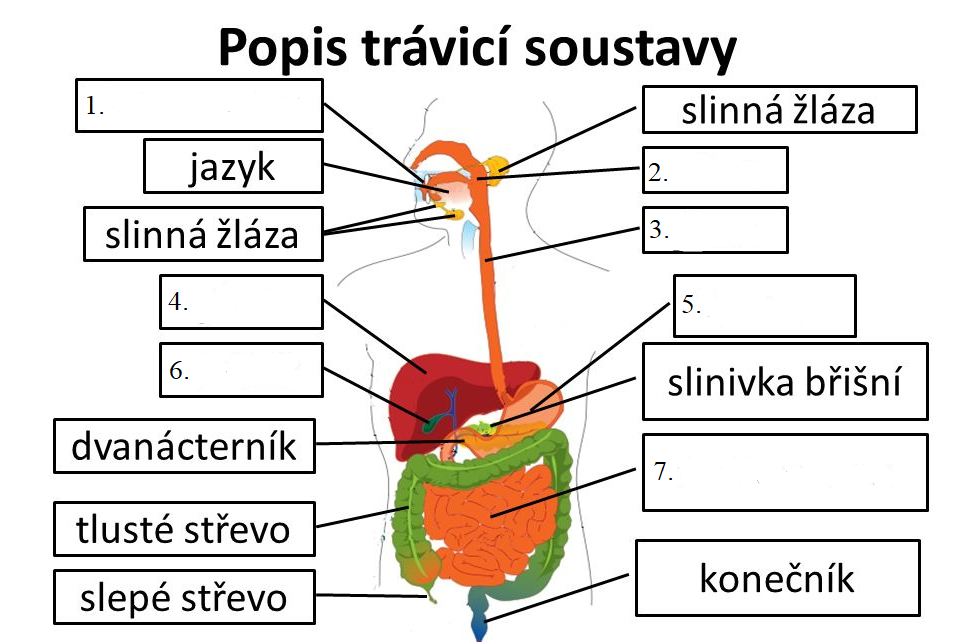 